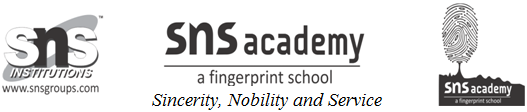 NUMBER NAMES FROM 1 TO 10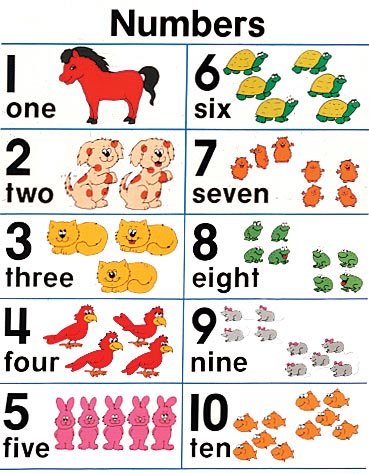 